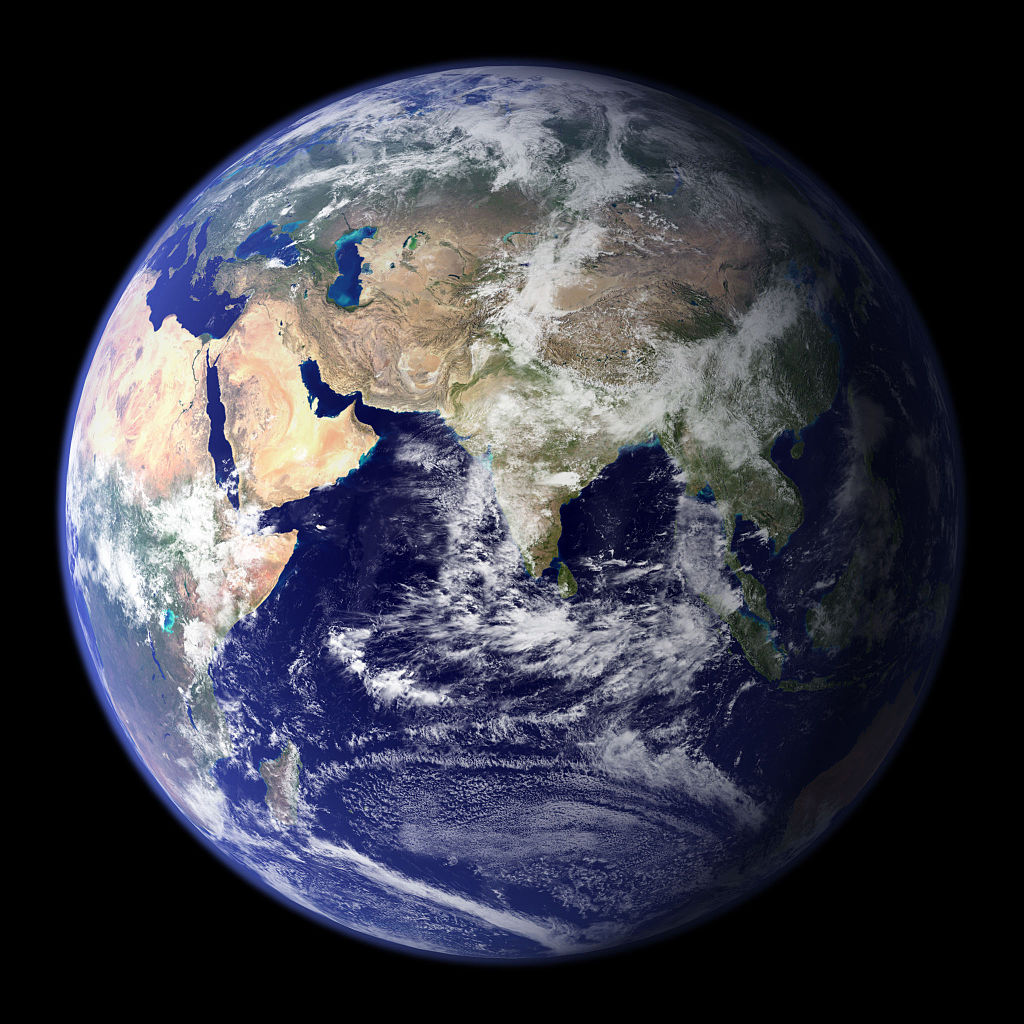 NASA visibleearth.nasa.gov/view ETHICS PAYSA COMPREHENSIVE ATLAS OF SALIENT PARAMETERS IN THE 300 COUNTRIES OF THE WORLD PROVING THAT ETHICS PAYS – EXPANDED EDITIONJACQUES CORY